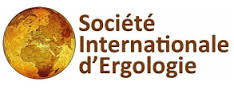 Bulletin d’adhésion 2024Je soussigné(e), NOM : 	Prénom : 	Qualité : 	Adresse : 	Adresse mail : 	Demande mon adhésion à la Société Internationale d’Ergologie pour l’année 2024 : À titre individuel : Compte tenu des différents contextes et des différences de pouvoir d'achat, la valeur du droit d'adhésion a été fixé selon l'indice PPA (Purshasing Power Parité) ; en outre, en tenant compte de la situation individuelle des personnes, en différenciant les emploués, les étudiants, les chômeurs et les retraités. Montant en euros de la cotisation annuelle au SIE selon les pays et le statut professionnel.Au nom de l’institution que je représente : 100 eurosÀ titre de membre bienfaiteur : minimum 100 euros Date :  	Signature :  Ce bulletin d’adhésion, accompagné d’un chèque à l’ordre de la SIE, est à retourner au trésorier de la SIE : Monsieur Théo Simon, 47 rue du coteau, 44100 Nantes. Ou par mail : tresorerie.sie@gmail.comPossibilité de réaliser directement un virement bancaire à la SIE : Bénéficiaire : ASS SOCIETE INTERNATIONALE D’ERGOLOGIEDOMICILIATION : BPGO NANTES CENTRE PRO- 00197 RIB : Code banque : 13807. Code guichet : 00197. N° de compte : 33121541883. Clé : 24IBAN : FR76 1380 7001 9733 1215 4188 324BIC : CCBPFRPPNAN Depuis l’étranger, le virement bancaire est désormais possible à moindre coût. Pour plus d’informations : https://transferwise.com/fr/ (site en français) et https://transferwise.com/pt/ (en portugais). https://www.cloudbreak.com.br/home/index.php (en portugais)******************Des paysEmployéRetraitéÉtudiantChômeurAfrique20 euros15€10€10€Amérique latine25 euros18€12€12€Europe40 euros30€20€20€Amérique du Nord40 euros30€20€20€